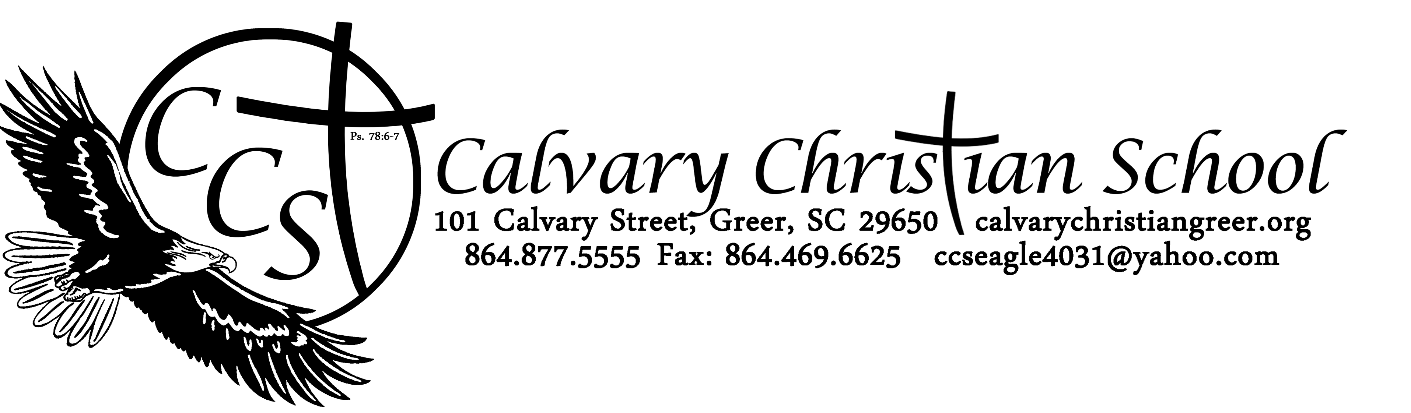     Please email completed application to jclintonccs@gmail.com    Please email completed application to jclintonccs@gmail.com    Please email completed application to jclintonccs@gmail.com    Please email completed application to jclintonccs@gmail.com    Please email completed application to jclintonccs@gmail.com    Please email completed application to jclintonccs@gmail.com    Please email completed application to jclintonccs@gmail.com    Please email completed application to jclintonccs@gmail.com    Please email completed application to jclintonccs@gmail.com    Please email completed application to jclintonccs@gmail.com    Please email completed application to jclintonccs@gmail.com    Please email completed application to jclintonccs@gmail.com    Please email completed application to jclintonccs@gmail.comAPPLICANT INFORMATION   DATE:___________APPLICANT INFORMATION   DATE:___________APPLICANT INFORMATION   DATE:___________APPLICANT INFORMATION   DATE:___________APPLICANT INFORMATION   DATE:___________APPLICANT INFORMATION   DATE:___________APPLICANT INFORMATION   DATE:___________APPLICANT INFORMATION   DATE:___________APPLICANT INFORMATION   DATE:___________APPLICANT INFORMATION   DATE:___________APPLICANT INFORMATION   DATE:___________APPLICANT INFORMATION   DATE:___________APPLICANT INFORMATION   DATE:___________Name (last, first, middle):Name (last, first, middle):Name (last, first, middle):Name (last, first, middle):Name (last, first, middle):Name (last, first, middle):Name (last, first, middle):Name (last, first, middle):Name (last, first, middle):Name (last, first, middle):Name (last, first, middle):Name (last, first, middle):Name (last, first, middle):Date of Birth  Date of Birth  Date of Birth  Date of Birth  Date of Birth  Age:Age:Age:SSN: SSN: SSN: SSN: SSN: Current Address:Current Address:Current Address:Current Address:Current Address:Current Address:Current Address:Current Address:Current Address:Current Address:Current Address:Current Address:Current Address:City:City:City:City:City:State:State:State:State:Zip codeZip codeZip codeZip codePrimary Phone:            Indicate if cellPrimary Phone:            Indicate if cellPrimary Phone:            Indicate if cellPrimary Phone:            Indicate if cellPrimary Phone:            Indicate if cellSecondary Phone (if available)                         Indicate if cellSecondary Phone (if available)                         Indicate if cellSecondary Phone (if available)                         Indicate if cellSecondary Phone (if available)                         Indicate if cellEmail Address:Email Address:Email Address:Email Address:Marital Status:  Married                   Single                    Divorced                SeparatedMarital Status:  Married                   Single                    Divorced                SeparatedMarital Status:  Married                   Single                    Divorced                SeparatedMarital Status:  Married                   Single                    Divorced                SeparatedMarital Status:  Married                   Single                    Divorced                SeparatedMarital Status:  Married                   Single                    Divorced                SeparatedMarital Status:  Married                   Single                    Divorced                SeparatedMarital Status:  Married                   Single                    Divorced                SeparatedMarital Status:  Married                   Single                    Divorced                SeparatedMarital Status:  Married                   Single                    Divorced                SeparatedMarital Status:  Married                   Single                    Divorced                SeparatedMarital Status:  Married                   Single                    Divorced                SeparatedMarital Status:  Married                   Single                    Divorced                SeparatedPosition applying for?                                              When would you be available for work?Position applying for?                                              When would you be available for work?Position applying for?                                              When would you be available for work?Position applying for?                                              When would you be available for work?Position applying for?                                              When would you be available for work?Position applying for?                                              When would you be available for work?Position applying for?                                              When would you be available for work?Position applying for?                                              When would you be available for work?Position applying for?                                              When would you be available for work?Position applying for?                                              When would you be available for work?Position applying for?                                              When would you be available for work?Position applying for?                                              When would you be available for work?Position applying for?                                              When would you be available for work?Do you have the legal right to work in the United States of America?       Yes           NoDo you have the legal right to work in the United States of America?       Yes           NoDo you have the legal right to work in the United States of America?       Yes           NoDo you have the legal right to work in the United States of America?       Yes           NoDo you have the legal right to work in the United States of America?       Yes           NoDo you have the legal right to work in the United States of America?       Yes           NoDo you have the legal right to work in the United States of America?       Yes           NoDo you have the legal right to work in the United States of America?       Yes           NoDo you have the legal right to work in the United States of America?       Yes           NoDo you have the legal right to work in the United States of America?       Yes           NoDo you have the legal right to work in the United States of America?       Yes           NoDo you have the legal right to work in the United States of America?       Yes           NoDo you have the legal right to work in the United States of America?       Yes           NoHave you ever been convicted of a felony that has not been expunged from your record? Yes        NoHave you ever been convicted of a felony that has not been expunged from your record? Yes        NoHave you ever been convicted of a felony that has not been expunged from your record? Yes        NoHave you ever been convicted of a felony that has not been expunged from your record? Yes        NoHave you ever been convicted of a felony that has not been expunged from your record? Yes        NoHave you ever been convicted of a felony that has not been expunged from your record? Yes        NoHave you ever been convicted of a felony that has not been expunged from your record? Yes        NoHave you ever been convicted of a felony that has not been expunged from your record? Yes        NoHave you ever been convicted of a felony that has not been expunged from your record? Yes        NoHave you ever been convicted of a felony that has not been expunged from your record? Yes        NoHave you ever been convicted of a felony that has not been expunged from your record? Yes        NoHave you ever been convicted of a felony that has not been expunged from your record? Yes        NoHave you ever been convicted of a felony that has not been expunged from your record? Yes        NoAre you related to anyone in our emloyment? If Yes please state name and department: Referred by?Are you related to anyone in our emloyment? If Yes please state name and department: Referred by?Are you related to anyone in our emloyment? If Yes please state name and department: Referred by?Are you related to anyone in our emloyment? If Yes please state name and department: Referred by?Are you related to anyone in our emloyment? If Yes please state name and department: Referred by?Are you related to anyone in our emloyment? If Yes please state name and department: Referred by?Are you related to anyone in our emloyment? If Yes please state name and department: Referred by?Are you related to anyone in our emloyment? If Yes please state name and department: Referred by?Are you related to anyone in our emloyment? If Yes please state name and department: Referred by?Are you related to anyone in our emloyment? If Yes please state name and department: Referred by?Are you related to anyone in our emloyment? If Yes please state name and department: Referred by?Are you related to anyone in our emloyment? If Yes please state name and department: Referred by?Are you related to anyone in our emloyment? If Yes please state name and department: Referred by?Current Church Membership:Church Name:Denomination: Address:City/State/Zip:Church Phone:Pastor’s Name:Pastor’s Email Address:Current Church Membership:Church Name:Denomination: Address:City/State/Zip:Church Phone:Pastor’s Name:Pastor’s Email Address:Current Church Membership:Church Name:Denomination: Address:City/State/Zip:Church Phone:Pastor’s Name:Pastor’s Email Address:Current Church Membership:Church Name:Denomination: Address:City/State/Zip:Church Phone:Pastor’s Name:Pastor’s Email Address:Current Church Membership:Church Name:Denomination: Address:City/State/Zip:Church Phone:Pastor’s Name:Pastor’s Email Address:Current Church Membership:Church Name:Denomination: Address:City/State/Zip:Church Phone:Pastor’s Name:Pastor’s Email Address:Current Church Membership:Church Name:Denomination: Address:City/State/Zip:Church Phone:Pastor’s Name:Pastor’s Email Address:What ministries are you involved with  in your church?What ministries are you involved with  in your church?What ministries are you involved with  in your church?What ministries are you involved with  in your church?What ministries are you involved with  in your church?What ministries are you involved with  in your church?How often do you attend services?  1.Always except for illness    2.Most of the time  3.Often  4.OccasionallyHow often do you attend services?  1.Always except for illness    2.Most of the time  3.Often  4.OccasionallyHow often do you attend services?  1.Always except for illness    2.Most of the time  3.Often  4.OccasionallyHow often do you attend services?  1.Always except for illness    2.Most of the time  3.Often  4.OccasionallyHow often do you attend services?  1.Always except for illness    2.Most of the time  3.Often  4.OccasionallyHow often do you attend services?  1.Always except for illness    2.Most of the time  3.Often  4.OccasionallyHow often do you attend services?  1.Always except for illness    2.Most of the time  3.Often  4.OccasionallyHow often do you attend services?  1.Always except for illness    2.Most of the time  3.Often  4.OccasionallyHow often do you attend services?  1.Always except for illness    2.Most of the time  3.Often  4.OccasionallyHow often do you attend services?  1.Always except for illness    2.Most of the time  3.Often  4.OccasionallyHow often do you attend services?  1.Always except for illness    2.Most of the time  3.Often  4.OccasionallyHow often do you attend services?  1.Always except for illness    2.Most of the time  3.Often  4.OccasionallyHow often do you attend services?  1.Always except for illness    2.Most of the time  3.Often  4.OccasionallyMay we contact your pastor to verify your attendance?    Yes            No May we contact your pastor to verify your attendance?    Yes            No May we contact your pastor to verify your attendance?    Yes            No May we contact your pastor to verify your attendance?    Yes            No May we contact your pastor to verify your attendance?    Yes            No May we contact your pastor to verify your attendance?    Yes            No May we contact your pastor to verify your attendance?    Yes            No May we contact your pastor to verify your attendance?    Yes            No May we contact your pastor to verify your attendance?    Yes            No May we contact your pastor to verify your attendance?    Yes            No May we contact your pastor to verify your attendance?    Yes            No May we contact your pastor to verify your attendance?    Yes            No May we contact your pastor to verify your attendance?    Yes            No Are you willing to occasionally attend Calvary for school affiliated functions?    Yes            NoAre you willing to occasionally attend Calvary for school affiliated functions?    Yes            NoAre you willing to occasionally attend Calvary for school affiliated functions?    Yes            NoAre you willing to occasionally attend Calvary for school affiliated functions?    Yes            NoAre you willing to occasionally attend Calvary for school affiliated functions?    Yes            NoAre you willing to occasionally attend Calvary for school affiliated functions?    Yes            NoAre you willing to occasionally attend Calvary for school affiliated functions?    Yes            NoAre you willing to occasionally attend Calvary for school affiliated functions?    Yes            NoAre you willing to occasionally attend Calvary for school affiliated functions?    Yes            NoAre you willing to occasionally attend Calvary for school affiliated functions?    Yes            NoAre you willing to occasionally attend Calvary for school affiliated functions?    Yes            NoAre you willing to occasionally attend Calvary for school affiliated functions?    Yes            NoAre you willing to occasionally attend Calvary for school affiliated functions?    Yes            NoHave you ever been ever been diagnosed with a mental or emotional disorder? Yes            NoIf Yes please state the disorder: Have you ever been ever been diagnosed with a mental or emotional disorder? Yes            NoIf Yes please state the disorder: Have you ever been ever been diagnosed with a mental or emotional disorder? Yes            NoIf Yes please state the disorder: Have you ever been ever been diagnosed with a mental or emotional disorder? Yes            NoIf Yes please state the disorder: Have you ever been ever been diagnosed with a mental or emotional disorder? Yes            NoIf Yes please state the disorder: Have you ever been ever been diagnosed with a mental or emotional disorder? Yes            NoIf Yes please state the disorder: Have you ever been ever been diagnosed with a mental or emotional disorder? Yes            NoIf Yes please state the disorder: Have you ever been ever been diagnosed with a mental or emotional disorder? Yes            NoIf Yes please state the disorder: Have you ever been ever been diagnosed with a mental or emotional disorder? Yes            NoIf Yes please state the disorder: Have you ever been ever been diagnosed with a mental or emotional disorder? Yes            NoIf Yes please state the disorder: Have you ever been ever been diagnosed with a mental or emotional disorder? Yes            NoIf Yes please state the disorder: Have you ever been ever been diagnosed with a mental or emotional disorder? Yes            NoIf Yes please state the disorder: Have you ever been ever been diagnosed with a mental or emotional disorder? Yes            NoIf Yes please state the disorder: Do you have any physical challenges that we need to be aware of? Do you have any physical challenges that we need to be aware of? Do you have any physical challenges that we need to be aware of? Do you have any physical challenges that we need to be aware of? Do you have any physical challenges that we need to be aware of? Do you have any physical challenges that we need to be aware of? Do you have any physical challenges that we need to be aware of? Do you have any physical challenges that we need to be aware of? Do you have any physical challenges that we need to be aware of? Do you have any physical challenges that we need to be aware of? Do you have any physical challenges that we need to be aware of? Do you have any physical challenges that we need to be aware of? Do you have any physical challenges that we need to be aware of? EDUCATIONEDUCATIONEDUCATIONEDUCATIONEDUCATIONEDUCATIONEDUCATIONEDUCATIONEDUCATIONEDUCATIONEDUCATIONEDUCATIONEDUCATIONName/AddressName/AddressName/AddressLevelLevelLevelDegreeDegreeDegreeDegreeYears Attended/Completion Date:Years Attended/Completion Date:Years Attended/Completion Date:SecondarySecondarySecondaryCollegeCollegeCollegeCollegeCollegeCollegeOtherOtherOtherWORK EXPERIENCEWORK EXPERIENCEWORK EXPERIENCEWORK EXPERIENCEWORK EXPERIENCEWORK EXPERIENCEWORK EXPERIENCEWORK EXPERIENCEWORK EXPERIENCEWORK EXPERIENCEWORK EXPERIENCEWORK EXPERIENCEWORK EXPERIENCEName, Address of former employerName, Address of former employerImmediate SupervisorImmediate SupervisorSalarySalaryPositionPositionPositionPositionReason for leaving Date: Month/YearDate: Month/Year              TEACHING EXPERIENCE (if applicable)List most recent first.              TEACHING EXPERIENCE (if applicable)List most recent first.              TEACHING EXPERIENCE (if applicable)List most recent first.              TEACHING EXPERIENCE (if applicable)List most recent first.              TEACHING EXPERIENCE (if applicable)List most recent first.              TEACHING EXPERIENCE (if applicable)List most recent first.              TEACHING EXPERIENCE (if applicable)List most recent first.              TEACHING EXPERIENCE (if applicable)List most recent first.              TEACHING EXPERIENCE (if applicable)List most recent first.              TEACHING EXPERIENCE (if applicable)List most recent first.              TEACHING EXPERIENCE (if applicable)List most recent first.              TEACHING EXPERIENCE (if applicable)List most recent first.              TEACHING EXPERIENCE (if applicable)List most recent first.School Name : Address, Phone numberSchool Name : Address, Phone numberSchool Name : Address, Phone numberImmediate SupervisorImmediate SupervisorImmediate SupervisorAddressAddressAddressAddressSubject/ GradesSubject/ GradesBegin/ End datesList briefly non-teaching experience with children.List briefly non-teaching experience with children.List briefly non-teaching experience with children.List briefly non-teaching experience with children.List briefly non-teaching experience with children.List briefly non-teaching experience with children.List briefly non-teaching experience with children.List briefly non-teaching experience with children.List briefly non-teaching experience with children.List briefly non-teaching experience with children.List briefly non-teaching experience with children.List briefly non-teaching experience with children.List briefly non-teaching experience with children.References (2) Work and (1) PersonalGive name, address and phone number of three references who are not your relatives and whom you have known for at least one year. References (2) Work and (1) PersonalGive name, address and phone number of three references who are not your relatives and whom you have known for at least one year. References (2) Work and (1) PersonalGive name, address and phone number of three references who are not your relatives and whom you have known for at least one year. References (2) Work and (1) PersonalGive name, address and phone number of three references who are not your relatives and whom you have known for at least one year. References (2) Work and (1) PersonalGive name, address and phone number of three references who are not your relatives and whom you have known for at least one year. References (2) Work and (1) PersonalGive name, address and phone number of three references who are not your relatives and whom you have known for at least one year. References (2) Work and (1) PersonalGive name, address and phone number of three references who are not your relatives and whom you have known for at least one year. References (2) Work and (1) PersonalGive name, address and phone number of three references who are not your relatives and whom you have known for at least one year. References (2) Work and (1) PersonalGive name, address and phone number of three references who are not your relatives and whom you have known for at least one year. References (2) Work and (1) PersonalGive name, address and phone number of three references who are not your relatives and whom you have known for at least one year. References (2) Work and (1) PersonalGive name, address and phone number of three references who are not your relatives and whom you have known for at least one year. References (2) Work and (1) PersonalGive name, address and phone number of three references who are not your relatives and whom you have known for at least one year. References (2) Work and (1) PersonalGive name, address and phone number of three references who are not your relatives and whom you have known for at least one year. 1 WorkName:                                                                                                  Relationship:Address:City/State/Zip:Phone:                                                                                                          Email:Name:                                                                                                  Relationship:Address:City/State/Zip:Phone:                                                                                                          Email:Name:                                                                                                  Relationship:Address:City/State/Zip:Phone:                                                                                                          Email:Name:                                                                                                  Relationship:Address:City/State/Zip:Phone:                                                                                                          Email:Name:                                                                                                  Relationship:Address:City/State/Zip:Phone:                                                                                                          Email:Name:                                                                                                  Relationship:Address:City/State/Zip:Phone:                                                                                                          Email:Name:                                                                                                  Relationship:Address:City/State/Zip:Phone:                                                                                                          Email:Name:                                                                                                  Relationship:Address:City/State/Zip:Phone:                                                                                                          Email:Name:                                                                                                  Relationship:Address:City/State/Zip:Phone:                                                                                                          Email:Name:                                                                                                  Relationship:Address:City/State/Zip:Phone:                                                                                                          Email:Name:                                                                                                  Relationship:Address:City/State/Zip:Phone:                                                                                                          Email:Name:                                                                                                  Relationship:Address:City/State/Zip:Phone:                                                                                                          Email:2 WorkName:                                                                                                  Relationship:   Address:City/State/Zip:Phone:                                                                                                           Email:Name:                                                                                                  Relationship:   Address:City/State/Zip:Phone:                                                                                                           Email:Name:                                                                                                  Relationship:   Address:City/State/Zip:Phone:                                                                                                           Email:Name:                                                                                                  Relationship:   Address:City/State/Zip:Phone:                                                                                                           Email:Name:                                                                                                  Relationship:   Address:City/State/Zip:Phone:                                                                                                           Email:Name:                                                                                                  Relationship:   Address:City/State/Zip:Phone:                                                                                                           Email:Name:                                                                                                  Relationship:   Address:City/State/Zip:Phone:                                                                                                           Email:Name:                                                                                                  Relationship:   Address:City/State/Zip:Phone:                                                                                                           Email:Name:                                                                                                  Relationship:   Address:City/State/Zip:Phone:                                                                                                           Email:Name:                                                                                                  Relationship:   Address:City/State/Zip:Phone:                                                                                                           Email:Name:                                                                                                  Relationship:   Address:City/State/Zip:Phone:                                                                                                           Email:Name:                                                                                                  Relationship:   Address:City/State/Zip:Phone:                                                                                                           Email:3 PersonalName:                                                                                                   Relationship:Address:City/State/Zip:Phone:                                                                                                           Email:Name:                                                                                                   Relationship:Address:City/State/Zip:Phone:                                                                                                           Email:Name:                                                                                                   Relationship:Address:City/State/Zip:Phone:                                                                                                           Email:Name:                                                                                                   Relationship:Address:City/State/Zip:Phone:                                                                                                           Email:Name:                                                                                                   Relationship:Address:City/State/Zip:Phone:                                                                                                           Email:Name:                                                                                                   Relationship:Address:City/State/Zip:Phone:                                                                                                           Email:Name:                                                                                                   Relationship:Address:City/State/Zip:Phone:                                                                                                           Email:Name:                                                                                                   Relationship:Address:City/State/Zip:Phone:                                                                                                           Email:Name:                                                                                                   Relationship:Address:City/State/Zip:Phone:                                                                                                           Email:Name:                                                                                                   Relationship:Address:City/State/Zip:Phone:                                                                                                           Email:Name:                                                                                                   Relationship:Address:City/State/Zip:Phone:                                                                                                           Email:Name:                                                                                                   Relationship:Address:City/State/Zip:Phone:                                                                                                           Email:Personal Salvation Testimony          Please write a brief testimony of your salvation experience and summarize your relationship with God.Personal Salvation Testimony          Please write a brief testimony of your salvation experience and summarize your relationship with God.Personal Salvation Testimony          Please write a brief testimony of your salvation experience and summarize your relationship with God.Personal Salvation Testimony          Please write a brief testimony of your salvation experience and summarize your relationship with God.Personal Salvation Testimony          Please write a brief testimony of your salvation experience and summarize your relationship with God.Personal Salvation Testimony          Please write a brief testimony of your salvation experience and summarize your relationship with God.Personal Salvation Testimony          Please write a brief testimony of your salvation experience and summarize your relationship with God.Personal Salvation Testimony          Please write a brief testimony of your salvation experience and summarize your relationship with God.Personal Salvation Testimony          Please write a brief testimony of your salvation experience and summarize your relationship with God.Personal Salvation Testimony          Please write a brief testimony of your salvation experience and summarize your relationship with God.Personal Salvation Testimony          Please write a brief testimony of your salvation experience and summarize your relationship with God.Personal Salvation Testimony          Please write a brief testimony of your salvation experience and summarize your relationship with God.Personal Salvation Testimony          Please write a brief testimony of your salvation experience and summarize your relationship with God.Briefly give your goals and objectives for Christian Education:Briefly give your goals and objectives for Christian Education:Briefly give your goals and objectives for Christian Education:Briefly give your goals and objectives for Christian Education:Briefly give your goals and objectives for Christian Education:Briefly give your goals and objectives for Christian Education:Briefly give your goals and objectives for Christian Education:Briefly give your goals and objectives for Christian Education:Briefly give your goals and objectives for Christian Education:Briefly give your goals and objectives for Christian Education:Briefly give your goals and objectives for Christian Education:Briefly give your goals and objectives for Christian Education:Briefly give your goals and objectives for Christian Education:DO NOT WRITE BELOW THIS LINEReviewed by: Remarks: Date                                     Position Given                                   SalaryApproved by:     1.                                                      2. DO NOT WRITE BELOW THIS LINEReviewed by: Remarks: Date                                     Position Given                                   SalaryApproved by:     1.                                                      2. DO NOT WRITE BELOW THIS LINEReviewed by: Remarks: Date                                     Position Given                                   SalaryApproved by:     1.                                                      2. DO NOT WRITE BELOW THIS LINEReviewed by: Remarks: Date                                     Position Given                                   SalaryApproved by:     1.                                                      2. DO NOT WRITE BELOW THIS LINEReviewed by: Remarks: Date                                     Position Given                                   SalaryApproved by:     1.                                                      2. DO NOT WRITE BELOW THIS LINEReviewed by: Remarks: Date                                     Position Given                                   SalaryApproved by:     1.                                                      2. DO NOT WRITE BELOW THIS LINEReviewed by: Remarks: Date                                     Position Given                                   SalaryApproved by:     1.                                                      2. DO NOT WRITE BELOW THIS LINEReviewed by: Remarks: Date                                     Position Given                                   SalaryApproved by:     1.                                                      2. DO NOT WRITE BELOW THIS LINEReviewed by: Remarks: Date                                     Position Given                                   SalaryApproved by:     1.                                                      2. DO NOT WRITE BELOW THIS LINEReviewed by: Remarks: Date                                     Position Given                                   SalaryApproved by:     1.                                                      2. DO NOT WRITE BELOW THIS LINEReviewed by: Remarks: Date                                     Position Given                                   SalaryApproved by:     1.                                                      2. DO NOT WRITE BELOW THIS LINEReviewed by: Remarks: Date                                     Position Given                                   SalaryApproved by:     1.                                                      2. DO NOT WRITE BELOW THIS LINEReviewed by: Remarks: Date                                     Position Given                                   SalaryApproved by:     1.                                                      2. 